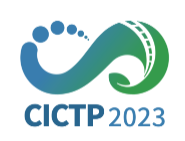 Instructions for Registration (注册缴费说明)The 23rd COTA conference International Conference of Transportation Professionals(CICTP 2023)July 14th-17th, 2023, in Beijing, Chinahttps://cota-cictp2023.bjut.edu.cnJointly organized byBeijing University of Technology and Chinese Overseas Transportation Association Dear CICTP2023 Contributors:Thank you again for contributing to CICTP2023 as paper authors, presenters, or in any other capacity! Please follow the instructions below to complete your registration process, and pay the corresponding registration fee. Payment of registration fee MUST BE PAID before the deadline in order to get your papers included in CICTP 2023 Proceedings or the conference program. 再次感谢您以论文作者、主讲人或任何其他身份为CICTP2023做出贡献！请按照以下说明完成您的注册流程，并支付相应的注册费用。注册费必须指定的截止日期前支付，以便将您的论文纳入CICTP 2023论文集或会议计划。缴费类别与金额(Payment Category and Amount)收费文件依据见会议官网 https://cota-cictp2023.bjut.edu.cn/CICTP2023.html1. 国内缴费(Domestic Payment)转账支付 (Bank Wire)国内缴费仅支持银行转账，支付确认后，可开具会议注册费发票。付款账号：名称：北京工业大学 开户银行：工商银行北京广渠路支行 银行账户：0200003709089028526单位地址：北京市朝阳区平乐园100号 电话：010-67392343说明：选择对公转账缴费方式在汇款时务必备注 CICTP2023+论文编号（如，论文ID为25的备注为：CICTP2023-ID25），无此项我们无法认领，由此造成的后果请自行承担。缴费成功后，请发送缴费确认与开票信息至邮箱：haomingyang@bjut.edu.cn（郝明阳）。邮件内容如下：邮件名：CICTP2023对公转账+文章编号（如CICTP2023对公转账+ID25），请严格按照邮件名要求发送。正文：1) 文章或参会信息论文编号：论文题目：作者：2) 开票信息（开票信息请与自己单位财务部门核实，不同单位财务报销所填各异，开票信息以作者邮件为准，发票一经开出无法更改，如因自身填写错误造成损失请自行承担）发票类型：专票或普票开票金额：单位名称：单位税号：开户银行：银行账号：开票地址：单位电话：（区号+座机）开票人姓名及手机：发票邮寄地址（完整可送达地址）：3) 请将银行转账流水单或凭证图片作为本邮件附件一并发送，如无附件则不予开票。2. 海外缴费(Overseas Payment)If you pay through an overseas account, please choose one of the following two methods. Please make sure to write down the paper number in the notes, and contact wjwish@gmail.com (Jianwei Wang) if you need a formal receipt.如果您通过海外账户付款，请选择以下两种方式之一。请务必在备注中写下论文编号，如需正式收据，请联系wjwish@gmail.com (Jianwei Wang)。(1) Check (邮寄支票) Remittance Address(汇款地址)：Jianwei Wang4440 Willard Avenue #610Chevy Chase, MD 20815(2) Payment through PayPal or International Credit Card（通过PayPal或国际信用卡付款）transman.cotapayment@gmail.com Please fill in CICTP2023+ paper number in the remarks field.境内用户选择银行转账方式付款至北京工业大学对公账户，将获得北京工业大学所开具的发票。参会者可在会议注册时或参会期间领取发票（会议注册费），如有特殊情况，请发邮件至haomingyang@bjut.edu.cn说明，会务组可单独处理。境外用户通过PayPal或者信用卡方式付款至COTA账户，将在付款确认后获得由COTA 提供的电子版COTA Receipt, 具体信息请附上汇款信息联系COTA (wjwish@gmail.com)。
If you pay your registration fee via band transfer to BJUT, you need to save the payment voucher and send the payment voucher and invoice information to haomingyang@bjut.edu.cn for registration confirmation. If you pay your registration fee via Check or PayPal or Credit Card to COTA, you will get COTA Receipt via email wjwish@gmail.com.如有任何疑问，请与会议组委会联系。我们期待在CICTP 2023与您见面!CICTP2023会议组委会Should you have any questions, please contacting the conference organizing committee. We look forward to meeting you at CICTP 2023!Regards, CICTP2023Conference Organizing Committee注册类别(Registration Category)收费标准(Charging Standards)收费期限(Period Terminate)会议注册费
（含论文版面费）
Paper Publication¥ 4,500 /paper (Domestic)
$ 650 /paper (Overseas)2022.12.20会议报告人员注册费
（仅参会并做研究报告，论文不收录发表）
Presentation Only¥ 2,800 /paper (Domestic)
$ 400 /paper (Overseas)2023.5.31仅参会注册费
Participation Without Presentation
or Publication¥ 1,800 /person (Domestic)
$ 260 /person (Overseas)2023.7.10或现场注册